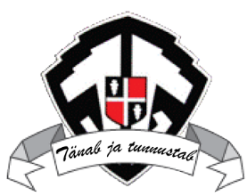      JÜRI GÜMNAASIUM TÄNAB JA TUNNUSTAB! 2019/2020. õppeaastaTaotlus tunnustamiseksEsitada tunnustamiseks:Esitaja: esildise esitaja nimi, kontakttelefon, e-posti aadressallkiri, kuupäevEes- ja perekonnanimiKategooria (klassiõpetaja, põhikooli aineõpetaja, gümnaasiumi õpetaja, klassijuhataja, tugispetsialist, juht, koolitöötaja, uus tegija, hariduse sõber, aasta tegu)Kirjuta, miks kandidaat väärib esiletõstmist Too näiteid kandidaadi igapäevatööst (koostöö õpilastega, lastevanematega, kolleegidega). Võib lähtuda statuudis kirjeldatustVajadusel lisainfo kandidaadi kohta Kirjuta, miks kandidaat väärib esiletõstmist Too näiteid kandidaadi igapäevatööst (koostöö õpilastega, lastevanematega, kolleegidega). Võib lähtuda statuudis kirjeldatustVajadusel lisainfo kandidaadi kohta 